Catatan :TM : Tatap Muka, BT : Belajar Terstruktur, BM : Belajar Mandiri[TM: 2x(2 x 50)] dibaca : kuliah tatap muka 2 kali (minggu) x 2 sks x 50 menit = 200 menit (6,67 jam)[BT:2x(2x60’)]  dibaca : belajar terstruktur 2 kali (minggu) x 2 sks x 60 menit = 240 menit (4 jam)[BM:2x(2x60’)] dibaca : belajar mandiri 2 kali (minggu) x 2 sks x 60 menit = 240 menit (4 jam)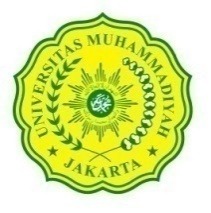 UNIVERSITAS MUHAMMADIYAH JAKARTAFAKULTAS ILMU SOSIAL DAN ILMU POLITIKPROGRAM STUDI ILMU KOMUNIKASI UNIVERSITAS MUHAMMADIYAH JAKARTAFAKULTAS ILMU SOSIAL DAN ILMU POLITIKPROGRAM STUDI ILMU KOMUNIKASI UNIVERSITAS MUHAMMADIYAH JAKARTAFAKULTAS ILMU SOSIAL DAN ILMU POLITIKPROGRAM STUDI ILMU KOMUNIKASI UNIVERSITAS MUHAMMADIYAH JAKARTAFAKULTAS ILMU SOSIAL DAN ILMU POLITIKPROGRAM STUDI ILMU KOMUNIKASI UNIVERSITAS MUHAMMADIYAH JAKARTAFAKULTAS ILMU SOSIAL DAN ILMU POLITIKPROGRAM STUDI ILMU KOMUNIKASI UNIVERSITAS MUHAMMADIYAH JAKARTAFAKULTAS ILMU SOSIAL DAN ILMU POLITIKPROGRAM STUDI ILMU KOMUNIKASI UNIVERSITAS MUHAMMADIYAH JAKARTAFAKULTAS ILMU SOSIAL DAN ILMU POLITIKPROGRAM STUDI ILMU KOMUNIKASI UNIVERSITAS MUHAMMADIYAH JAKARTAFAKULTAS ILMU SOSIAL DAN ILMU POLITIKPROGRAM STUDI ILMU KOMUNIKASI UNIVERSITAS MUHAMMADIYAH JAKARTAFAKULTAS ILMU SOSIAL DAN ILMU POLITIKPROGRAM STUDI ILMU KOMUNIKASI RENCANA PEMBELAJARAN SEMESTERRENCANA PEMBELAJARAN SEMESTERRENCANA PEMBELAJARAN SEMESTERRENCANA PEMBELAJARAN SEMESTERRENCANA PEMBELAJARAN SEMESTERRENCANA PEMBELAJARAN SEMESTERRENCANA PEMBELAJARAN SEMESTERRENCANA PEMBELAJARAN SEMESTERRENCANA PEMBELAJARAN SEMESTERRENCANA PEMBELAJARAN SEMESTERMATA KULIAHMATA KULIAHMATA KULIAHKODEBobot (sks)SEMESTERSEMESTERSEMESTERTgl PenyusunanTgl PenyusunanKOMUNIKASI MASSAKOMUNIKASI MASSAKOMUNIKASI MASSAPIK32113 SKS444 19 Februari 2023 19 Februari 2023Dosen Pengampu Mata KuliahDosen Pengampu Mata KuliahDosen Pengampu Mata KuliahGugus Kendali MutuGugus Kendali MutuGugus Kendali MutuKa ProdiDr. Aminah Swarnawati, M.SiDr. Aminah Swarnawati, M.SiDr. Aminah Swarnawati, M.SiAmin Shabana, S.Sos, M.Si Amin Shabana, S.Sos, M.Si Amin Shabana, S.Sos, M.Si Dr. Oktaviana Purnamasari, M.Si CPLCPL1.	Menunjukkan sikap bertanggungjawab atas pekerjaan di bidang keahliannya secara mandiri dan mampu menggunakan IPTEK untuk beradaptasi terhadap perubahan dan dinamika stakeholder (sikap)2.	Mampu menguasai ide-ide dasar teori sosial, teori humaniora dan pengetahuan budaya lokal dalam perspektif komunikasi di bidang Public Relations atau Humas (penguasaan pengetahuan)3.	Mampu berkontribusi dalam menganalisa kebijakan dan praktek kebijakan komunikasi di bidang Public Relations atau Humas (keterampilan umum)4.	Mampu menunjukkan hasil kerja dalam penanganan masalah komunikasi di bidang Public Relations, Advertising dan Broadcasting yang dapat dipertanggungjawabkan pada pihak lembaga (keterampilan khusus)5.	Mampu mengaplikasikan nilai-nilai humanitarian dan hak azasi manusia sesuai dengan kode etik pekerja komunikasi di bidang Public Relations atau Humas (keterampilan khusus)1.	Menunjukkan sikap bertanggungjawab atas pekerjaan di bidang keahliannya secara mandiri dan mampu menggunakan IPTEK untuk beradaptasi terhadap perubahan dan dinamika stakeholder (sikap)2.	Mampu menguasai ide-ide dasar teori sosial, teori humaniora dan pengetahuan budaya lokal dalam perspektif komunikasi di bidang Public Relations atau Humas (penguasaan pengetahuan)3.	Mampu berkontribusi dalam menganalisa kebijakan dan praktek kebijakan komunikasi di bidang Public Relations atau Humas (keterampilan umum)4.	Mampu menunjukkan hasil kerja dalam penanganan masalah komunikasi di bidang Public Relations, Advertising dan Broadcasting yang dapat dipertanggungjawabkan pada pihak lembaga (keterampilan khusus)5.	Mampu mengaplikasikan nilai-nilai humanitarian dan hak azasi manusia sesuai dengan kode etik pekerja komunikasi di bidang Public Relations atau Humas (keterampilan khusus)1.	Menunjukkan sikap bertanggungjawab atas pekerjaan di bidang keahliannya secara mandiri dan mampu menggunakan IPTEK untuk beradaptasi terhadap perubahan dan dinamika stakeholder (sikap)2.	Mampu menguasai ide-ide dasar teori sosial, teori humaniora dan pengetahuan budaya lokal dalam perspektif komunikasi di bidang Public Relations atau Humas (penguasaan pengetahuan)3.	Mampu berkontribusi dalam menganalisa kebijakan dan praktek kebijakan komunikasi di bidang Public Relations atau Humas (keterampilan umum)4.	Mampu menunjukkan hasil kerja dalam penanganan masalah komunikasi di bidang Public Relations, Advertising dan Broadcasting yang dapat dipertanggungjawabkan pada pihak lembaga (keterampilan khusus)5.	Mampu mengaplikasikan nilai-nilai humanitarian dan hak azasi manusia sesuai dengan kode etik pekerja komunikasi di bidang Public Relations atau Humas (keterampilan khusus)1.	Menunjukkan sikap bertanggungjawab atas pekerjaan di bidang keahliannya secara mandiri dan mampu menggunakan IPTEK untuk beradaptasi terhadap perubahan dan dinamika stakeholder (sikap)2.	Mampu menguasai ide-ide dasar teori sosial, teori humaniora dan pengetahuan budaya lokal dalam perspektif komunikasi di bidang Public Relations atau Humas (penguasaan pengetahuan)3.	Mampu berkontribusi dalam menganalisa kebijakan dan praktek kebijakan komunikasi di bidang Public Relations atau Humas (keterampilan umum)4.	Mampu menunjukkan hasil kerja dalam penanganan masalah komunikasi di bidang Public Relations, Advertising dan Broadcasting yang dapat dipertanggungjawabkan pada pihak lembaga (keterampilan khusus)5.	Mampu mengaplikasikan nilai-nilai humanitarian dan hak azasi manusia sesuai dengan kode etik pekerja komunikasi di bidang Public Relations atau Humas (keterampilan khusus)1.	Menunjukkan sikap bertanggungjawab atas pekerjaan di bidang keahliannya secara mandiri dan mampu menggunakan IPTEK untuk beradaptasi terhadap perubahan dan dinamika stakeholder (sikap)2.	Mampu menguasai ide-ide dasar teori sosial, teori humaniora dan pengetahuan budaya lokal dalam perspektif komunikasi di bidang Public Relations atau Humas (penguasaan pengetahuan)3.	Mampu berkontribusi dalam menganalisa kebijakan dan praktek kebijakan komunikasi di bidang Public Relations atau Humas (keterampilan umum)4.	Mampu menunjukkan hasil kerja dalam penanganan masalah komunikasi di bidang Public Relations, Advertising dan Broadcasting yang dapat dipertanggungjawabkan pada pihak lembaga (keterampilan khusus)5.	Mampu mengaplikasikan nilai-nilai humanitarian dan hak azasi manusia sesuai dengan kode etik pekerja komunikasi di bidang Public Relations atau Humas (keterampilan khusus)1.	Menunjukkan sikap bertanggungjawab atas pekerjaan di bidang keahliannya secara mandiri dan mampu menggunakan IPTEK untuk beradaptasi terhadap perubahan dan dinamika stakeholder (sikap)2.	Mampu menguasai ide-ide dasar teori sosial, teori humaniora dan pengetahuan budaya lokal dalam perspektif komunikasi di bidang Public Relations atau Humas (penguasaan pengetahuan)3.	Mampu berkontribusi dalam menganalisa kebijakan dan praktek kebijakan komunikasi di bidang Public Relations atau Humas (keterampilan umum)4.	Mampu menunjukkan hasil kerja dalam penanganan masalah komunikasi di bidang Public Relations, Advertising dan Broadcasting yang dapat dipertanggungjawabkan pada pihak lembaga (keterampilan khusus)5.	Mampu mengaplikasikan nilai-nilai humanitarian dan hak azasi manusia sesuai dengan kode etik pekerja komunikasi di bidang Public Relations atau Humas (keterampilan khusus)1.	Menunjukkan sikap bertanggungjawab atas pekerjaan di bidang keahliannya secara mandiri dan mampu menggunakan IPTEK untuk beradaptasi terhadap perubahan dan dinamika stakeholder (sikap)2.	Mampu menguasai ide-ide dasar teori sosial, teori humaniora dan pengetahuan budaya lokal dalam perspektif komunikasi di bidang Public Relations atau Humas (penguasaan pengetahuan)3.	Mampu berkontribusi dalam menganalisa kebijakan dan praktek kebijakan komunikasi di bidang Public Relations atau Humas (keterampilan umum)4.	Mampu menunjukkan hasil kerja dalam penanganan masalah komunikasi di bidang Public Relations, Advertising dan Broadcasting yang dapat dipertanggungjawabkan pada pihak lembaga (keterampilan khusus)5.	Mampu mengaplikasikan nilai-nilai humanitarian dan hak azasi manusia sesuai dengan kode etik pekerja komunikasi di bidang Public Relations atau Humas (keterampilan khusus)1.	Menunjukkan sikap bertanggungjawab atas pekerjaan di bidang keahliannya secara mandiri dan mampu menggunakan IPTEK untuk beradaptasi terhadap perubahan dan dinamika stakeholder (sikap)2.	Mampu menguasai ide-ide dasar teori sosial, teori humaniora dan pengetahuan budaya lokal dalam perspektif komunikasi di bidang Public Relations atau Humas (penguasaan pengetahuan)3.	Mampu berkontribusi dalam menganalisa kebijakan dan praktek kebijakan komunikasi di bidang Public Relations atau Humas (keterampilan umum)4.	Mampu menunjukkan hasil kerja dalam penanganan masalah komunikasi di bidang Public Relations, Advertising dan Broadcasting yang dapat dipertanggungjawabkan pada pihak lembaga (keterampilan khusus)5.	Mampu mengaplikasikan nilai-nilai humanitarian dan hak azasi manusia sesuai dengan kode etik pekerja komunikasi di bidang Public Relations atau Humas (keterampilan khusus)CP-MKCP-MK1.	Mahasiswa mampu menjelaskan berbagai   definisi,   konsep-konsep,  teori-teori dari  kajian Komunikasi Massa2.	Mahasiswa mampu menjelaskan Hambatan, Teori, Model, Bentuk Komunikasi Massa3.	Mahasiswa mampu menganalisis Dampak dari perkembangan media komunikasi massa4.	Mampu menganalisis persaingan industry media5.	Mampu menganalisis perkembangan komunikasi massa di era digital1.	Mahasiswa mampu menjelaskan berbagai   definisi,   konsep-konsep,  teori-teori dari  kajian Komunikasi Massa2.	Mahasiswa mampu menjelaskan Hambatan, Teori, Model, Bentuk Komunikasi Massa3.	Mahasiswa mampu menganalisis Dampak dari perkembangan media komunikasi massa4.	Mampu menganalisis persaingan industry media5.	Mampu menganalisis perkembangan komunikasi massa di era digital1.	Mahasiswa mampu menjelaskan berbagai   definisi,   konsep-konsep,  teori-teori dari  kajian Komunikasi Massa2.	Mahasiswa mampu menjelaskan Hambatan, Teori, Model, Bentuk Komunikasi Massa3.	Mahasiswa mampu menganalisis Dampak dari perkembangan media komunikasi massa4.	Mampu menganalisis persaingan industry media5.	Mampu menganalisis perkembangan komunikasi massa di era digital1.	Mahasiswa mampu menjelaskan berbagai   definisi,   konsep-konsep,  teori-teori dari  kajian Komunikasi Massa2.	Mahasiswa mampu menjelaskan Hambatan, Teori, Model, Bentuk Komunikasi Massa3.	Mahasiswa mampu menganalisis Dampak dari perkembangan media komunikasi massa4.	Mampu menganalisis persaingan industry media5.	Mampu menganalisis perkembangan komunikasi massa di era digital1.	Mahasiswa mampu menjelaskan berbagai   definisi,   konsep-konsep,  teori-teori dari  kajian Komunikasi Massa2.	Mahasiswa mampu menjelaskan Hambatan, Teori, Model, Bentuk Komunikasi Massa3.	Mahasiswa mampu menganalisis Dampak dari perkembangan media komunikasi massa4.	Mampu menganalisis persaingan industry media5.	Mampu menganalisis perkembangan komunikasi massa di era digital1.	Mahasiswa mampu menjelaskan berbagai   definisi,   konsep-konsep,  teori-teori dari  kajian Komunikasi Massa2.	Mahasiswa mampu menjelaskan Hambatan, Teori, Model, Bentuk Komunikasi Massa3.	Mahasiswa mampu menganalisis Dampak dari perkembangan media komunikasi massa4.	Mampu menganalisis persaingan industry media5.	Mampu menganalisis perkembangan komunikasi massa di era digital1.	Mahasiswa mampu menjelaskan berbagai   definisi,   konsep-konsep,  teori-teori dari  kajian Komunikasi Massa2.	Mahasiswa mampu menjelaskan Hambatan, Teori, Model, Bentuk Komunikasi Massa3.	Mahasiswa mampu menganalisis Dampak dari perkembangan media komunikasi massa4.	Mampu menganalisis persaingan industry media5.	Mampu menganalisis perkembangan komunikasi massa di era digital1.	Mahasiswa mampu menjelaskan berbagai   definisi,   konsep-konsep,  teori-teori dari  kajian Komunikasi Massa2.	Mahasiswa mampu menjelaskan Hambatan, Teori, Model, Bentuk Komunikasi Massa3.	Mahasiswa mampu menganalisis Dampak dari perkembangan media komunikasi massa4.	Mampu menganalisis persaingan industry media5.	Mampu menganalisis perkembangan komunikasi massa di era digitalDeskripsi Singkat MKDeskripsi Singkat MKMateri mengenai elemen-elemen dalam komunikasi melalui media massa (proses, sumber, media, isi, khalayak dan efeknya) dan perkembangannya, memberikan pemahaman mengenai konsep-konsep dasar dalam komunikasi massa, karakteristik media massa (surat kabar, TV, radio, majalah dan internet) , serta fungsi media massa dan proses manajemen media massa.Materi mengenai elemen-elemen dalam komunikasi melalui media massa (proses, sumber, media, isi, khalayak dan efeknya) dan perkembangannya, memberikan pemahaman mengenai konsep-konsep dasar dalam komunikasi massa, karakteristik media massa (surat kabar, TV, radio, majalah dan internet) , serta fungsi media massa dan proses manajemen media massa.Materi mengenai elemen-elemen dalam komunikasi melalui media massa (proses, sumber, media, isi, khalayak dan efeknya) dan perkembangannya, memberikan pemahaman mengenai konsep-konsep dasar dalam komunikasi massa, karakteristik media massa (surat kabar, TV, radio, majalah dan internet) , serta fungsi media massa dan proses manajemen media massa.Materi mengenai elemen-elemen dalam komunikasi melalui media massa (proses, sumber, media, isi, khalayak dan efeknya) dan perkembangannya, memberikan pemahaman mengenai konsep-konsep dasar dalam komunikasi massa, karakteristik media massa (surat kabar, TV, radio, majalah dan internet) , serta fungsi media massa dan proses manajemen media massa.Materi mengenai elemen-elemen dalam komunikasi melalui media massa (proses, sumber, media, isi, khalayak dan efeknya) dan perkembangannya, memberikan pemahaman mengenai konsep-konsep dasar dalam komunikasi massa, karakteristik media massa (surat kabar, TV, radio, majalah dan internet) , serta fungsi media massa dan proses manajemen media massa.Materi mengenai elemen-elemen dalam komunikasi melalui media massa (proses, sumber, media, isi, khalayak dan efeknya) dan perkembangannya, memberikan pemahaman mengenai konsep-konsep dasar dalam komunikasi massa, karakteristik media massa (surat kabar, TV, radio, majalah dan internet) , serta fungsi media massa dan proses manajemen media massa.Materi mengenai elemen-elemen dalam komunikasi melalui media massa (proses, sumber, media, isi, khalayak dan efeknya) dan perkembangannya, memberikan pemahaman mengenai konsep-konsep dasar dalam komunikasi massa, karakteristik media massa (surat kabar, TV, radio, majalah dan internet) , serta fungsi media massa dan proses manajemen media massa.Materi mengenai elemen-elemen dalam komunikasi melalui media massa (proses, sumber, media, isi, khalayak dan efeknya) dan perkembangannya, memberikan pemahaman mengenai konsep-konsep dasar dalam komunikasi massa, karakteristik media massa (surat kabar, TV, radio, majalah dan internet) , serta fungsi media massa dan proses manajemen media massa.Bahan KajianBahan KajianPengertian, karakteristik, perkembangan komunikasi massaFungsi, Proses komunikasi massaTeori komunikasi massaHambatan komunikasi massaEfek komunikasi massaBentuk-bentuk komunikasi massaDampak komunikasi massaModel komunikasi massaPersaingan industri mediaPerkembangan pers di IndonesiaPerkembangan komunikasi massa di era digitalHukum dan etika komunikasi massaPengertian, karakteristik, perkembangan komunikasi massaFungsi, Proses komunikasi massaTeori komunikasi massaHambatan komunikasi massaEfek komunikasi massaBentuk-bentuk komunikasi massaDampak komunikasi massaModel komunikasi massaPersaingan industri mediaPerkembangan pers di IndonesiaPerkembangan komunikasi massa di era digitalHukum dan etika komunikasi massaPengertian, karakteristik, perkembangan komunikasi massaFungsi, Proses komunikasi massaTeori komunikasi massaHambatan komunikasi massaEfek komunikasi massaBentuk-bentuk komunikasi massaDampak komunikasi massaModel komunikasi massaPersaingan industri mediaPerkembangan pers di IndonesiaPerkembangan komunikasi massa di era digitalHukum dan etika komunikasi massaPengertian, karakteristik, perkembangan komunikasi massaFungsi, Proses komunikasi massaTeori komunikasi massaHambatan komunikasi massaEfek komunikasi massaBentuk-bentuk komunikasi massaDampak komunikasi massaModel komunikasi massaPersaingan industri mediaPerkembangan pers di IndonesiaPerkembangan komunikasi massa di era digitalHukum dan etika komunikasi massaPengertian, karakteristik, perkembangan komunikasi massaFungsi, Proses komunikasi massaTeori komunikasi massaHambatan komunikasi massaEfek komunikasi massaBentuk-bentuk komunikasi massaDampak komunikasi massaModel komunikasi massaPersaingan industri mediaPerkembangan pers di IndonesiaPerkembangan komunikasi massa di era digitalHukum dan etika komunikasi massaPengertian, karakteristik, perkembangan komunikasi massaFungsi, Proses komunikasi massaTeori komunikasi massaHambatan komunikasi massaEfek komunikasi massaBentuk-bentuk komunikasi massaDampak komunikasi massaModel komunikasi massaPersaingan industri mediaPerkembangan pers di IndonesiaPerkembangan komunikasi massa di era digitalHukum dan etika komunikasi massaPengertian, karakteristik, perkembangan komunikasi massaFungsi, Proses komunikasi massaTeori komunikasi massaHambatan komunikasi massaEfek komunikasi massaBentuk-bentuk komunikasi massaDampak komunikasi massaModel komunikasi massaPersaingan industri mediaPerkembangan pers di IndonesiaPerkembangan komunikasi massa di era digitalHukum dan etika komunikasi massaPengertian, karakteristik, perkembangan komunikasi massaFungsi, Proses komunikasi massaTeori komunikasi massaHambatan komunikasi massaEfek komunikasi massaBentuk-bentuk komunikasi massaDampak komunikasi massaModel komunikasi massaPersaingan industri mediaPerkembangan pers di IndonesiaPerkembangan komunikasi massa di era digitalHukum dan etika komunikasi massaPustakaPustakaUtama :PustakaPustakaElvinaro, Ardianto. 2007. Komunikasi massa suatu pengantar. Bandung: Simbiosa Rckatama Media.Kuswandi, Wawan. 2008. Komunikasi Massa Analisis Interaktif Budaya Massa. Jakarta: Rineka CiptaMulyana, Dedy. 2008. Komunikasi Massa, Kontroversi, Teori dan Aplikasi. Bandung: Widya Padjadjaran.Nasution, Zulkarimein. 2004. Sosiologi Komunikasi Massa. Jakarta: Pusat Penerbitan Universitas Terbuka.Nurudin. 2007. Pengantar Komunikasi Massa. Jakarta: RajaGrafindo Persada.Rivers. 2008. Media Massa & Masyarakat Modern, Rivers, dkk. Jakarta: Kencana.Romli, Khomsahrial. 2016. Komunikasi Massa. Jakarta: GRASINDO.Stanley J. Baran.2008. Pengantar Komunikasi Massa jilid 1 edisi 5, Jakarta: Erlangga.Tambukarya, Apriadi.2012. Agenda Setting Media Massa. Jakarta: PT Rajagrafindo Persada.Vivian, John. 2008. Teori Komunikasi Massa. Jakarta: KencanaElvinaro, Ardianto. 2007. Komunikasi massa suatu pengantar. Bandung: Simbiosa Rckatama Media.Kuswandi, Wawan. 2008. Komunikasi Massa Analisis Interaktif Budaya Massa. Jakarta: Rineka CiptaMulyana, Dedy. 2008. Komunikasi Massa, Kontroversi, Teori dan Aplikasi. Bandung: Widya Padjadjaran.Nasution, Zulkarimein. 2004. Sosiologi Komunikasi Massa. Jakarta: Pusat Penerbitan Universitas Terbuka.Nurudin. 2007. Pengantar Komunikasi Massa. Jakarta: RajaGrafindo Persada.Rivers. 2008. Media Massa & Masyarakat Modern, Rivers, dkk. Jakarta: Kencana.Romli, Khomsahrial. 2016. Komunikasi Massa. Jakarta: GRASINDO.Stanley J. Baran.2008. Pengantar Komunikasi Massa jilid 1 edisi 5, Jakarta: Erlangga.Tambukarya, Apriadi.2012. Agenda Setting Media Massa. Jakarta: PT Rajagrafindo Persada.Vivian, John. 2008. Teori Komunikasi Massa. Jakarta: KencanaElvinaro, Ardianto. 2007. Komunikasi massa suatu pengantar. Bandung: Simbiosa Rckatama Media.Kuswandi, Wawan. 2008. Komunikasi Massa Analisis Interaktif Budaya Massa. Jakarta: Rineka CiptaMulyana, Dedy. 2008. Komunikasi Massa, Kontroversi, Teori dan Aplikasi. Bandung: Widya Padjadjaran.Nasution, Zulkarimein. 2004. Sosiologi Komunikasi Massa. Jakarta: Pusat Penerbitan Universitas Terbuka.Nurudin. 2007. Pengantar Komunikasi Massa. Jakarta: RajaGrafindo Persada.Rivers. 2008. Media Massa & Masyarakat Modern, Rivers, dkk. Jakarta: Kencana.Romli, Khomsahrial. 2016. Komunikasi Massa. Jakarta: GRASINDO.Stanley J. Baran.2008. Pengantar Komunikasi Massa jilid 1 edisi 5, Jakarta: Erlangga.Tambukarya, Apriadi.2012. Agenda Setting Media Massa. Jakarta: PT Rajagrafindo Persada.Vivian, John. 2008. Teori Komunikasi Massa. Jakarta: KencanaElvinaro, Ardianto. 2007. Komunikasi massa suatu pengantar. Bandung: Simbiosa Rckatama Media.Kuswandi, Wawan. 2008. Komunikasi Massa Analisis Interaktif Budaya Massa. Jakarta: Rineka CiptaMulyana, Dedy. 2008. Komunikasi Massa, Kontroversi, Teori dan Aplikasi. Bandung: Widya Padjadjaran.Nasution, Zulkarimein. 2004. Sosiologi Komunikasi Massa. Jakarta: Pusat Penerbitan Universitas Terbuka.Nurudin. 2007. Pengantar Komunikasi Massa. Jakarta: RajaGrafindo Persada.Rivers. 2008. Media Massa & Masyarakat Modern, Rivers, dkk. Jakarta: Kencana.Romli, Khomsahrial. 2016. Komunikasi Massa. Jakarta: GRASINDO.Stanley J. Baran.2008. Pengantar Komunikasi Massa jilid 1 edisi 5, Jakarta: Erlangga.Tambukarya, Apriadi.2012. Agenda Setting Media Massa. Jakarta: PT Rajagrafindo Persada.Vivian, John. 2008. Teori Komunikasi Massa. Jakarta: KencanaElvinaro, Ardianto. 2007. Komunikasi massa suatu pengantar. Bandung: Simbiosa Rckatama Media.Kuswandi, Wawan. 2008. Komunikasi Massa Analisis Interaktif Budaya Massa. Jakarta: Rineka CiptaMulyana, Dedy. 2008. Komunikasi Massa, Kontroversi, Teori dan Aplikasi. Bandung: Widya Padjadjaran.Nasution, Zulkarimein. 2004. Sosiologi Komunikasi Massa. Jakarta: Pusat Penerbitan Universitas Terbuka.Nurudin. 2007. Pengantar Komunikasi Massa. Jakarta: RajaGrafindo Persada.Rivers. 2008. Media Massa & Masyarakat Modern, Rivers, dkk. Jakarta: Kencana.Romli, Khomsahrial. 2016. Komunikasi Massa. Jakarta: GRASINDO.Stanley J. Baran.2008. Pengantar Komunikasi Massa jilid 1 edisi 5, Jakarta: Erlangga.Tambukarya, Apriadi.2012. Agenda Setting Media Massa. Jakarta: PT Rajagrafindo Persada.Vivian, John. 2008. Teori Komunikasi Massa. Jakarta: KencanaElvinaro, Ardianto. 2007. Komunikasi massa suatu pengantar. Bandung: Simbiosa Rckatama Media.Kuswandi, Wawan. 2008. Komunikasi Massa Analisis Interaktif Budaya Massa. Jakarta: Rineka CiptaMulyana, Dedy. 2008. Komunikasi Massa, Kontroversi, Teori dan Aplikasi. Bandung: Widya Padjadjaran.Nasution, Zulkarimein. 2004. Sosiologi Komunikasi Massa. Jakarta: Pusat Penerbitan Universitas Terbuka.Nurudin. 2007. Pengantar Komunikasi Massa. Jakarta: RajaGrafindo Persada.Rivers. 2008. Media Massa & Masyarakat Modern, Rivers, dkk. Jakarta: Kencana.Romli, Khomsahrial. 2016. Komunikasi Massa. Jakarta: GRASINDO.Stanley J. Baran.2008. Pengantar Komunikasi Massa jilid 1 edisi 5, Jakarta: Erlangga.Tambukarya, Apriadi.2012. Agenda Setting Media Massa. Jakarta: PT Rajagrafindo Persada.Vivian, John. 2008. Teori Komunikasi Massa. Jakarta: KencanaElvinaro, Ardianto. 2007. Komunikasi massa suatu pengantar. Bandung: Simbiosa Rckatama Media.Kuswandi, Wawan. 2008. Komunikasi Massa Analisis Interaktif Budaya Massa. Jakarta: Rineka CiptaMulyana, Dedy. 2008. Komunikasi Massa, Kontroversi, Teori dan Aplikasi. Bandung: Widya Padjadjaran.Nasution, Zulkarimein. 2004. Sosiologi Komunikasi Massa. Jakarta: Pusat Penerbitan Universitas Terbuka.Nurudin. 2007. Pengantar Komunikasi Massa. Jakarta: RajaGrafindo Persada.Rivers. 2008. Media Massa & Masyarakat Modern, Rivers, dkk. Jakarta: Kencana.Romli, Khomsahrial. 2016. Komunikasi Massa. Jakarta: GRASINDO.Stanley J. Baran.2008. Pengantar Komunikasi Massa jilid 1 edisi 5, Jakarta: Erlangga.Tambukarya, Apriadi.2012. Agenda Setting Media Massa. Jakarta: PT Rajagrafindo Persada.Vivian, John. 2008. Teori Komunikasi Massa. Jakarta: KencanaElvinaro, Ardianto. 2007. Komunikasi massa suatu pengantar. Bandung: Simbiosa Rckatama Media.Kuswandi, Wawan. 2008. Komunikasi Massa Analisis Interaktif Budaya Massa. Jakarta: Rineka CiptaMulyana, Dedy. 2008. Komunikasi Massa, Kontroversi, Teori dan Aplikasi. Bandung: Widya Padjadjaran.Nasution, Zulkarimein. 2004. Sosiologi Komunikasi Massa. Jakarta: Pusat Penerbitan Universitas Terbuka.Nurudin. 2007. Pengantar Komunikasi Massa. Jakarta: RajaGrafindo Persada.Rivers. 2008. Media Massa & Masyarakat Modern, Rivers, dkk. Jakarta: Kencana.Romli, Khomsahrial. 2016. Komunikasi Massa. Jakarta: GRASINDO.Stanley J. Baran.2008. Pengantar Komunikasi Massa jilid 1 edisi 5, Jakarta: Erlangga.Tambukarya, Apriadi.2012. Agenda Setting Media Massa. Jakarta: PT Rajagrafindo Persada.Vivian, John. 2008. Teori Komunikasi Massa. Jakarta: KencanaPustakaPustakaPendukung :PustakaPustakaModul atau literatur lain yang berkaitan dengan komunikasi massa, jurnal.Modul atau literatur lain yang berkaitan dengan komunikasi massa, jurnal.Modul atau literatur lain yang berkaitan dengan komunikasi massa, jurnal.Modul atau literatur lain yang berkaitan dengan komunikasi massa, jurnal.Modul atau literatur lain yang berkaitan dengan komunikasi massa, jurnal.Modul atau literatur lain yang berkaitan dengan komunikasi massa, jurnal.Modul atau literatur lain yang berkaitan dengan komunikasi massa, jurnal.Modul atau literatur lain yang berkaitan dengan komunikasi massa, jurnal.Media PembelajaranMedia PembelajaranPerangkat lunak :Perangkat lunak :Perangkat lunak :Perangkat lunak :Perangkat lunak :Perangkat keras :Perangkat keras :Perangkat keras :Media PembelajaranMedia PembelajaranPower PointPower PointPower PointPower PointPower PointLCD, Proyektor, PointersLCD, Proyektor, PointersLCD, Proyektor, PointersTeam TeachingTeam TeachingSiska Yuningsih, S.I.Kom, M.I.KomSiska Yuningsih, M.I.KomR. Hiru Muhammad, M.I.KomSofia Hasna, MASiska Yuningsih, S.I.Kom, M.I.KomSiska Yuningsih, M.I.KomR. Hiru Muhammad, M.I.KomSofia Hasna, MASiska Yuningsih, S.I.Kom, M.I.KomSiska Yuningsih, M.I.KomR. Hiru Muhammad, M.I.KomSofia Hasna, MASiska Yuningsih, S.I.Kom, M.I.KomSiska Yuningsih, M.I.KomR. Hiru Muhammad, M.I.KomSofia Hasna, MASiska Yuningsih, S.I.Kom, M.I.KomSiska Yuningsih, M.I.KomR. Hiru Muhammad, M.I.KomSofia Hasna, MASiska Yuningsih, S.I.Kom, M.I.KomSiska Yuningsih, M.I.KomR. Hiru Muhammad, M.I.KomSofia Hasna, MASiska Yuningsih, S.I.Kom, M.I.KomSiska Yuningsih, M.I.KomR. Hiru Muhammad, M.I.KomSofia Hasna, MASiska Yuningsih, S.I.Kom, M.I.KomSiska Yuningsih, M.I.KomR. Hiru Muhammad, M.I.KomSofia Hasna, MAMata kuliah PrasyaratMata kuliah PrasyaratPengantar PeriklananPengantar PeriklananPengantar PeriklananPengantar PeriklananPengantar PeriklananPengantar PeriklananPengantar PeriklananPengantar PeriklananMg Ke-CPMK          (sbg kemampuan akhir yg diharapkan)IndikatorBahan KajianMetode PembelajaranEstimasi Waktu(Menit)Pengalaman BelajarKriteria & Bentuk PenilaianBobot Penilaian (%)(1)(2)(3)(4)(5)(6)(7)(8)(9)1Mengerti dan memahami rencana materi pembelajaran (PRS) mata kuliah secara umum dan metode pembelajaran serta kontrak belajar.Menjelaskan pengertian Komunikasi massaMenjelaskan Karakteristik Komunikasi MassaMenjelaskan perkembangan Media Komunikasi      MassaMemberikan contoh komunikasi massaMahasiswa mengerti dan memahami rencana materi pembelajaran mata kuliah secara umum dan metode pembelajaran serta kontrak belajar.Mahasiswa mampu menjelaskan konsep tentang definisi komunikasi massa.Mahasiswa mampu menjelaskan Karakteristik Komunikasi MassaMahasiswa mampu menjelaskan perkembangan Media Komunikasi      MassaMahasiswa mampu meberikan contoh komunikasi massaPengertian Komunikasi massaKarakteristik komunikasi massaPerkembangan komunikasi massaContoh komunikasi massaCeramah / diskusiKuliah [TM : 1x(3x50’)]Menjelaskan normaakademik dan RPSmatakuliahMembagikan RPSmatakuliahKriteria:Sikap, Penguasaan dan ketrampilanBentuk non-test:Penilaian berdasarkan keaktifan di kelas.1/14*100%=2Memahami fungsi komunikasi massaMahasiswa mampu memahami fungsi komunikasi massaSebagai pengawasanFungsi informasiFungsi pendidikanFungsi mempen-garuhiFungsi hiburanFungsi penyebaran nilai-nilaiMenciptakan rasa kebersatuanFungsi-fungsi komunikasi massa bagi masyarakat luasFungsi media secara positif dan kepentingan politik mediaCeramah / diskusiKuliah[TM : 1x(3x50’)]Meringkas buku rujukan,merancang bahan dan materi serta melaksanakandiskusi.Kriteria:Sikap, Penguasaan dan ketrampilanBentuk non-test:Penilaian berdasarkan keaktifan di kelas.3Memahami teori komunikasi massa kontemporer Mahasiswa mampu memahami teori-teori komunikasi massa :Hypodermic Needle TheoryCultivation TheoryCultural Imperialism TheoryMedia Equation TheorySpiral of Silence TheoryAgenda SettingPropagandaMahasiswa mampu mencontohkan aplikasi teori pada peristiwa sehari-hariMahasiswa menganalisa komunikasi massa dengan teori yang tepatTeori Komunikasi massaCeramah / diskusiKuliah[TM : 1x(3x50’)]Meringkas buku rujukan,merancang bahan danmateri serta melaksanakandiskusi.Kriteria:Sikap, Penguasaan dan ketrampilanBentuk non-test:Penilaian berdasarkan keaktifan di kelas.Kel.1 4Memahami proses terjadinya komunikasi massaMahasiswa mampu Memahami bagaimana proses terjadinya komunikasi massaKomunikatorCodes and contentGatekeeperMediaAudienceFilterfeedbackProses komunikasi massaCeramah / diskusiKuliah[TM : 1x(3x50’)]Mahasiswa mempelajari mengenai proses terjadinya komunikasi massaKriteria:Sikap, Penguasaan dan ketrampilanBentuk non-test:Penilaian berdasarkan keaktifan di kelas.Kel. 25Memahami hambatan dalam komunikasi massa.  Mahasiswa mampu memahami hambatan dalam komunikasi massa :Hambatan PsikologiHambatan SosiokulturalHambatan Interaksi VerbalHambatan Interaksi Non verbalHambatan dalam komunikasi massaCeramah / diskusiKuliah[TM: 1x(3x50’)]Meringkas buku rujukan,merancang bahan danmateri serta melaksanakandiskusi.Kriteria:Sikap, Penguasaan dan ketrampilanBentuk non-test:Penilaian berdasarkan keaktifan di kelas.Kel. 36Memahami efek komunikasi massaMahasiswa mampu memahami efek komunikasi massa.Proses pembentukan efek mediaFaktor yang mempengaruhi efekEfek pesan media pada khalayak (kognitif, afektif, behavioral, efek ekonomis, sosial, dan agenda pribadi)Efek primer dan SekunderEfek  terbatas dan tidak terbatasEfek moderatEfek komunikasi massaCeramah / diskusiKuliah [TM : 1x(3x50’)]Mahasiswa mengembangkan contoh efek komunikasi massaKriteria:Sikap, Penguasaan dan ketrampilanBentuk non-test:Penilaian berdasarkan keaktifan di kelas.Kel.4 7Menjelaskan bentuk komunikasi massaMahasiswa mampu menjelaskan bentuk komunikasi massaSurat kabarMajalahRadioTelevisiFilmReview Materi menjelang UTS Bentuk komunikasi massaCeramah / diskusiKuliah [TM : 1x(3x50’)]Meringkas buku rujukan,merancang bahan dan materi serta melaksanakandiskusi.Kriteria:Sikap, Penguasaan dan ketrampilanBentuk non-test:Penilaian berdasarkan keaktifan di kelas.Kel. 5U T SU T SU T SU T SU T SU T SU T SU T SU T SU T S9Memahami dampak isi media massa Mahasiswa memahami Dampak isi media massa terhadap individu dan masyarakat, serta tipologi isi media massaDampak positifDampak negatif media massaTipologi isi media massaDampak isi media massaCeramah / diskusi Kuliah [TM : 1x(3x50’)]Meringkas buku rujukan,merancang bahan dan materi serta melaksanakandiskusi.Kriteria:Sikap, Penguasaan dan ketrampilanBentuk non-test:Penilaian berdasarkan keaktifan di kelas.Kel.610Memahami proses komunikasi massa dalam perspektif transisi, ritual, publisitas, dan resepsiMencari dan menganalisa perbedaan model komunikasi massaMemahami kelebihan dan kekurangan masing-masing model komunikasi massaMahasiswa memahami proses komunikasi massa dalam perspektif transisi, ritual, publisitas, dan resepsiMahasiswa mampu mencari dan menganalisa perbedaan model komunikasi massaMahasiswa memahami kelebihan dan kekurangan masing-masing model komunikasi massa.Proses Komunikasi MassaModel-Model Komunikasi Massa (Model transmisi, ritual atau ekspresif, publisitas, resepsi)Ceramah / diskusiKuliah [TM : 1x(3x50’)]Meringkas buku rujukan,merancang bahan dan materi serta melaksanakandiskusi.Kriteria:Sikap, Penguasaan dan ketrampilanBentuk non-test:Penilaian berdasarkan keaktifan di kelasKel. 711Memahami perkembangan industri mediaMemahami persaingan industri mediaMemahami kebutuhan industri mediaMengetahui potensi, keuntungan, dan kekuatan media massa baruMahasiswa memahami perkembangan industri mediaMahasiswa memahami persaingan industri mediaMahasiswa memahami kebutuhan industri mediaMahasiswa mampu mengetahui potensi, keuntungan, dan kekuatan media massa baruMedia massa on line (portal berita on line, media streaming)Media massa berjaringan  Ceramah / diskusiKuliah [TM : 1x(3x50’)]Meringkas buku rujukan, merancang bahan dan materi serta melaksanakandiskusi.Kriteria:Sikap, Penguasaan dan ketrampilanBentuk non-test:Penilaian berdasarkan keaktifan di kelasKel. 812Memahami perkembangan, reformasi dan regulasi persMahasiswa memahami perkembangan, reformasi dan regulasi persPerkembangan PersReformasi PersRegulasi PersPerkembangan Pers, reformasi dan regulasi persCeramah / diskusiKuliah [TM : 1x(3x50’)]Meringkas buku rujukan,merancang bahan dan materi serta melaksanakandiskusi.Kriteria:Sikap, Penguasaan dan ketrampilanBentuk non-test:Penilaian berdasarkan keaktifan di kelasKel. 913Memahami model-model komunikasi massaMahasiswa mampu memahami model-model komunikasi massaM;Model komunikasi satu tahapModel komunikasi dua tahapModel komunikasi banyak tahapModel wilbur schrammModel Harold D. LasswellModel-model komunikasi massaCeramah / diskusiKuliah [TM : 1x(3x50’)]Meringkas buku rujukan,merancang bahan danmateri serta melaksanakandiskusi.Kriteria:Sikap, Penguasaan dan ketrampilanBentuk non-test:Penilaian berdasarkan keaktifan di kelasKel. 10 14Memahami perkembangan alat komunikasi massaMemahami bentuk komunikasi massa dengan media popularMengetahui fungsi dan efek negatif bentuk alat komunikasi massa baruMahasiswa mampu memahami perkembangan bentuk komunikasi massa dalam era digital.Media digital (video youtube, portal media belangganan)Aplikasi berjaringan (whatsapp, line, bbm)Perkembangan bentuk komunikasi massa dalam era digitalCeramah / diskusiKuliah [TM : 1x(3x50’)]Meringkas buku rujukan,merancang bahan danmateri serta melaksanakandiskusi.Kriteria:Sikap, Penguasaan dan ketrampilanBentuk non-test:Penilaian berdasarkan keaktifan di kelasKel. 1115Mengetahui regulasi dan peraturan penggunaan alat komunikasi massaMengetahui regulasi dan peraturan media massaMengetahui etika menggunakan alat komunikasi massaMahasiswa mampu memahami hukum dan etika komunikasi massaRegulasi industri mediaUU Penyiaran dan ITEPentingnya etika menggunakan alat komunikasi massa dan media sosialEtika komunikasi massa (tanggung jawab, objektivitas,  kebebasan pers, cover both side, dan hak jawab)Review Materi menjelang UASCeramah / diskusiKuliah [TM : 1x(3x50’)]Kriteria:Sikap, Penguasaan dan ketrampilanBentuk non-test:Penilaian berdasarkan keaktifan di kelasKel. 12U A SU A SU A SU A SU A SU A SU A SU A SU A SU A S